                   บันทึกข้อความ	บันทึกข้อความ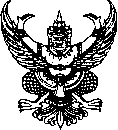 ส่วนราชการ  คณะ/สำนัก/สถาบัน                              โทร.  ๐ ๐๐๐๐ ๐๐๐๐ที่  อว ๐๖๐๑.                                       วันที่              เรื่อง  ขออนุมัติเบิกเงินวิจัยงวดที่ ๑เรียน   ผู้อำนวยการกองคลัง (ผ่าน ผอ.สวพ.)ตามที่ข้าพเจ้าได้รับอนุมัติทุนอุดหนุนโครงการวิจัยเรื่อง “				   		           ” ปีงบประมาณ			จำนวนเงิน			           บาท (						) แล้วนั้น บัดนี้ข้าพเจ้าได้ดำเนินการวิจัยผ่านไปแล้วเป็นระยะเวลา 6 เดือน จึงขอเบิกเงินวิจัยงวดที่ 1 จำนวน 			 บาท (					    ) ตามรายละเอียดเอกสารหลักฐานที่แนบมาพร้อมนี้จึงเรียนมาเพื่อโปรดพิจารณาดำเนินการต่อไป					       	      ลงชื่อ ………………………….………………							   (................................................)      ตำแหน่ง…………………………..…..……….